Předmět:  MATEMATIKAJméno vyučujícího: Iva VokatáZadání platí přibližně na období: 27. 4. až 10. 5. 2020Email: Iva.Vokata@zsgvodnany.czZapiš si další poznámky do školního sešitu!Látku najdeš v učebnici geometrie na straně 44 až 47. Vše si přečti a pokus se pochopit uvedené obrázky.DRUHY ÚHLŮtyto vlastnosti úhlů využíváme k výpočtům velikostí úhlů VEDLEJŠÍ A VRCHOLOVÉ ÚHLY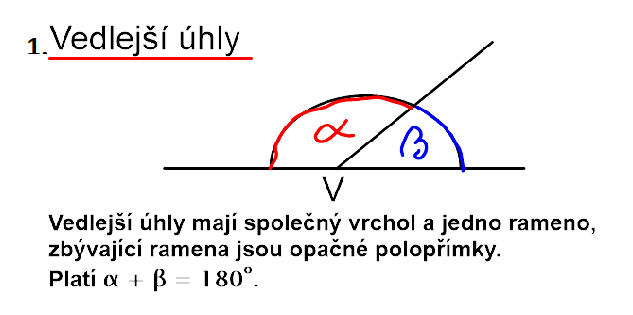 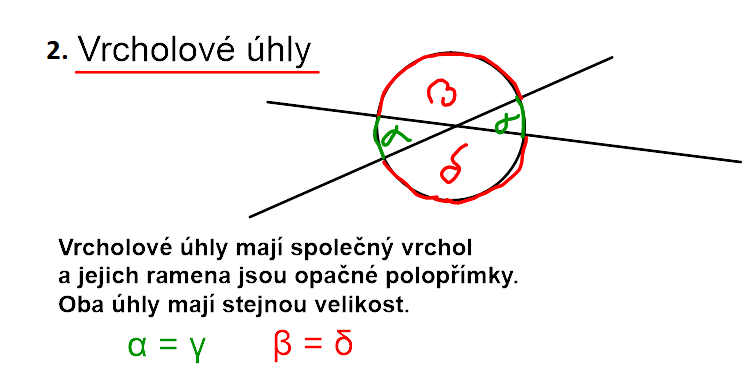 SOUHLASNÉ A STŘÍDAVÉ ÚHLY- získáme je tak, že si narýsujeme dvě rovnoběžky a protneme je jednou různoběžkou- jsou to dvojice shodných úhlů1. Souhlasné úhly:  jsou vždy shodné, leží na stejné straně různoběžky a vždy oba nad nebo pod přímkou (existují tak čtyři možnosti, které vidíte na obrázcích, všechny si narýsujte)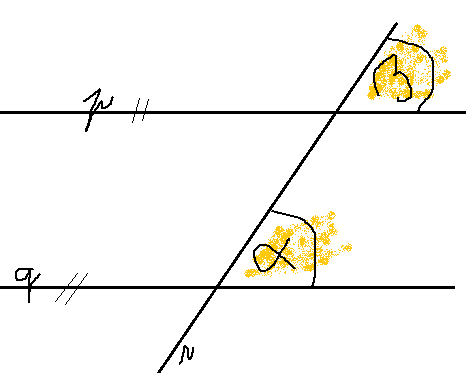 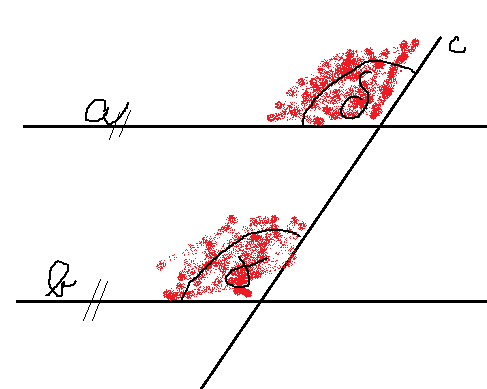 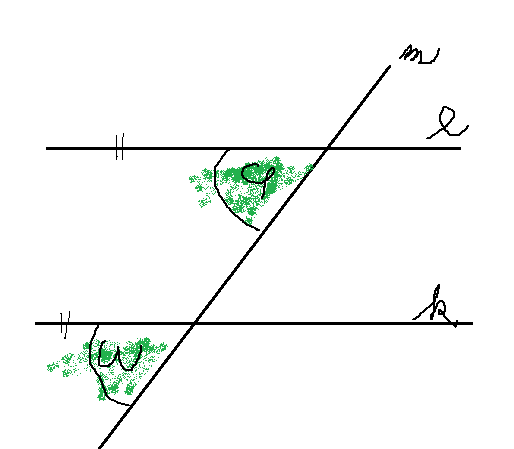 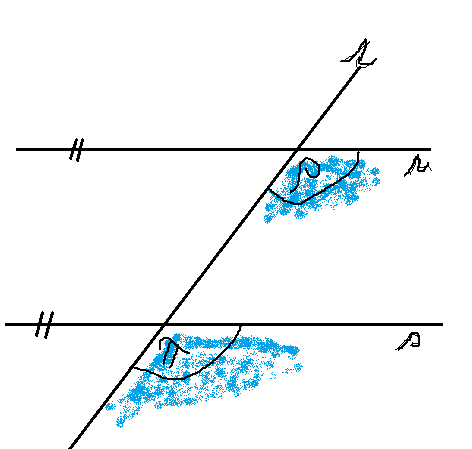 2. Střídavé úhly: jsou vždy shodné; jeden leží pod a druhý nad rovnoběžnou přímkou a jeden je vlevo a druhý vpravo od různoběžky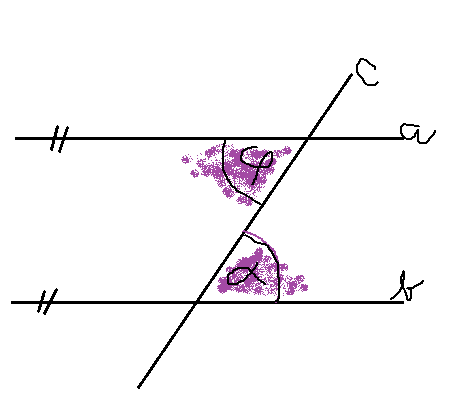 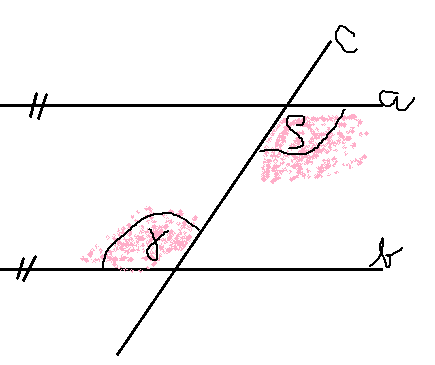 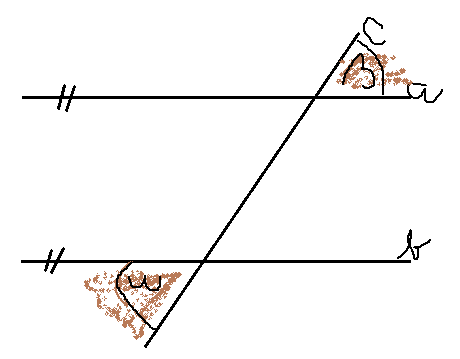 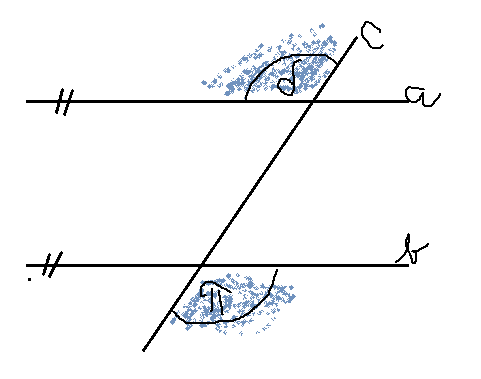 Až budeš mít zapsáno, vypracuj příklady v PS 2. díl 143 – 145 a 161 – 163. Piš tužkou, až budeme ve škole, vše si projdeme a opravíme!Kdo chodí pravidelně na Teams, tak již látku umí a další se budeme učit tento týden.Kdo látku nechápe, může si opakovat písemné dělení, násobení deset. čísel.